4 Maggio ESERCIZI CONCLUSIVI MISSION 4  ASCOLTA LA TRACCIA ( NEL FILE ALLEGATO) traccia 64 c per chi le ha tutte  PROVA A ESEGUIRE IL LISTENING TEST ( LO TROVI NEL FILE ALLEGATO) PROVA ED ESEGUIRE IL READING TEST ( LO TROVI NEL FILE ALLEGATO)  TROVI LA TABELLA ANCHE QUI DI SEGUITOPROVA AD ESEGUIRE IL WRITING TEST ( NEL FILE ALLEGATO) LO TROVI ANCHE QUI COMPLETA LE DOMANDE E LE RISPOSTE SEGUI L’ESEMPIO     WHOSE CAMERA IS THIS?    IT’S SOPHIE’S CAMERA 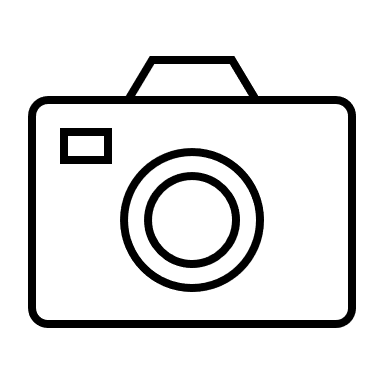 WHOSE 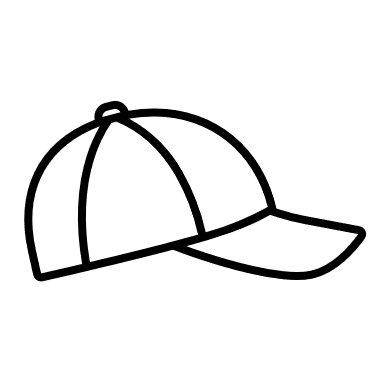     WHOSE  ( ricorda che sono books, plurale )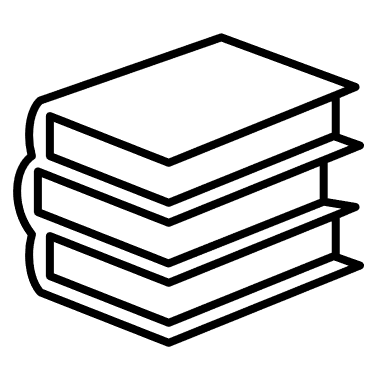    WHOSE 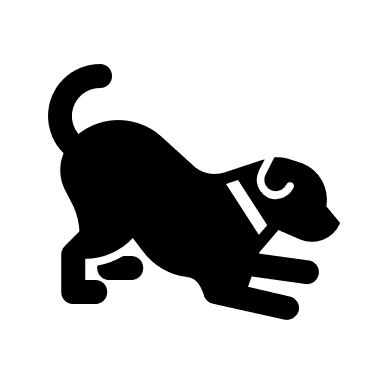  ( usa la parola TRAINERS)   WHOSE 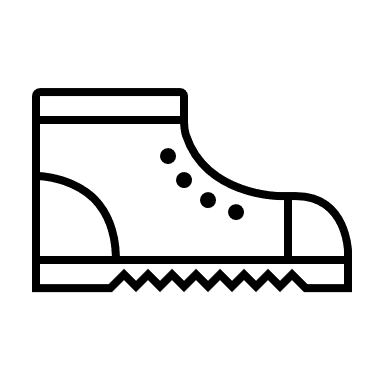  WHOSE 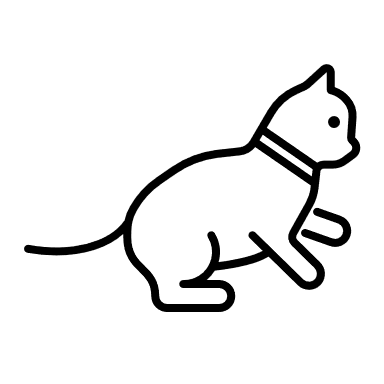 WHOSE 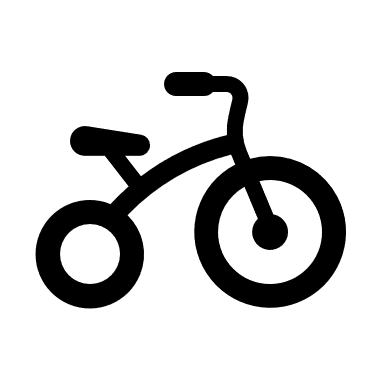 WHOSE ( usa la parola SKATE ) 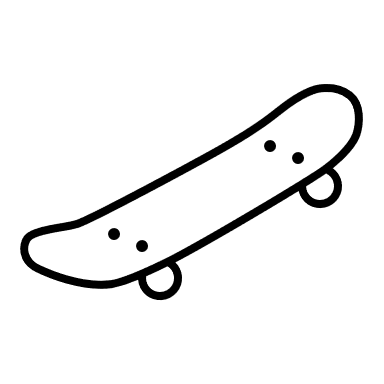 TRUE FALSE NOT GIVEN1THIS IS IAN’S STER 2THIS IS IAN’S DANCE COSTUME 3THIS IS MADISON’S VIOLIN4THIS IS IAN’S GUITAR 5THIS IS MADISON’S GUITAR 6THIS IS MADISON’S RACKET 